JLSA Centennial Flavors Recipe Collection SheetRecipe Name:Submitted By:Contact Info (e-mail and phone number):Recipe CategoryRecipe Category       Appetizers       Main Dishes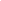        Beverages (non-alcoholic)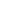        Sides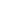        Beverages (alcoholic)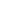        Pasta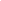        Breakfast/Brunch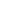        Desserts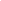        Soups/Salads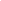        Breads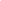 IngredientsIngredientsIngredientsIngredientsNameQuantityMeasurementAdditional InformationDirections (Tip: Use ingredient name in directions (e.g. “Combine flour and sugar” instead of “combine first three ingredients,” etc.).Quantity ServedRecipe Notes (This is OPTIONAL! Please use this space to provide stories about the recipe, source, or JLSA-specific stories (e.g. a favorite memory, why you love JLSA, etc.).